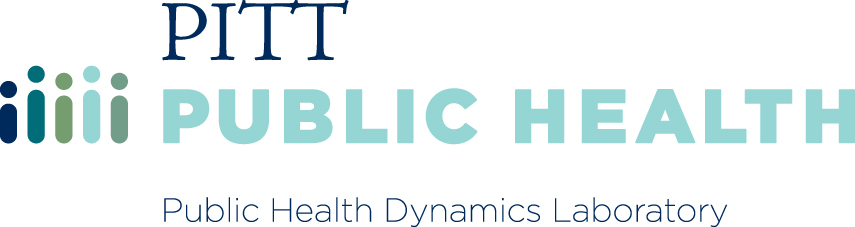 PUBLIC HEALTH DYNAMICS LABORATORY2015-2016 SEMINAR SERIES Monday, March 14, 201612:00 – 1:00 pm109 Parran Hall“Transmission Dynamics and Disease Burden of Influenza”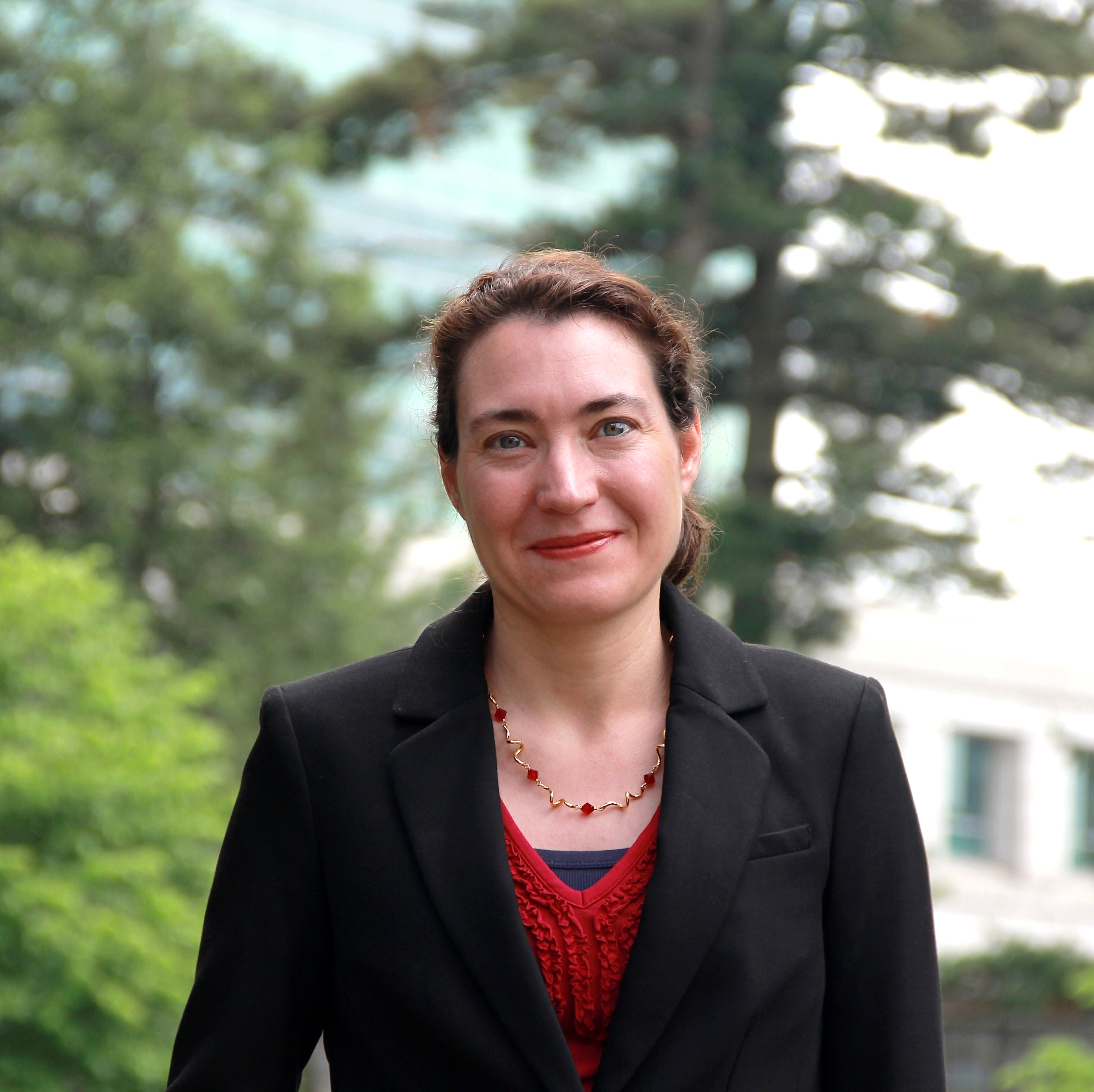 